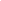 111年10月25日110年鄉鎮圖書館V.S文觀處圖書館本縣閱讀性別統計目錄前言3110年各鄉鎮市圖書館依性別之辦證量統計4叁、 110年各鄉鎮市圖書館依年齡層之辦證量統計5110年各鄉鎮市圖書館男性、女性讀者排行榜……………………………5110年各鄉鎮市圖書館圖男、女性借閱人次及百分比表………………12     110年鄉鎮圖書館V.S文觀處圖書館閱讀性別統計壹、前言     雲林縣近年來積極推廣閱讀，成效斐然，縣內北港、土庫、褒忠今年（111年）榮獲全國整體閱讀力表現績優城市獎項，此外全縣的閱讀人口數也逐年增加，迄今110年各鄉鎮市圖書館借書證辦證統計顯示，全縣共有230425張借書證，而雲林縣人口數約為66萬5千餘人，表示每三個人即有一位擁有借書證。    不過近三年來由於疫情肆虐，為了防疫全國多數公共服務設施關閉或有條件開放，雲林縣圖書館舍亦不例外，在這三年內到館借閱人數呈現溫和下滑，但電子書的借閱數則呈以倍數成長，顯示借閱人口有往年輕化移動的趨勢。本文統計資料為:110年各鄉鎮市圖書館依性別之辦證量統計、110年各鄉鎮市圖書館依年齡層之辦證量統計、110年各鄉鎮市圖書館男、女性讀者排行榜、110年各鄉鎮市圖書館圖男、女性借閱人次及百分比表。       貳、110年各鄉鎮市圖書館依性別之辦證量統計叁、110年各鄉鎮市圖書館依年齡層之辦證量統計肆、110年各鄉鎮市圖書館男性、女性讀者排行榜男性18歲以下18~24歲25~34歲35~44歲45~54歲55~64歲64歲以上女性18歲以下18~24歲25~34歲35~44歲45~54歲55~64歲65歲以上伍、110年各鄉鎮市圖書館圖男、女性借閱人次及百分比表＊以上資料整理自雲林縣整合性圖書館自動化系統鄉鎮市別女男斗六市43,36630,592虎尾鎮15,7489,465北港鎮11,5457,968西螺鎮9,6806,066斗南鎮6,5544,158麥寮鄉6,0614,144土庫鎮5,4973,542古坑鄉4,2873,174崙背鄉4,0392,776大埤鄉4,0152,675莿桐鄉3,6732,438水林鄉2,9062,267口湖鄉2,8051,735林內鄉2,7821,922二崙鄉2,6511,720褒忠鄉2,6371,885元長鄉2,3852,037四湖鄉2,3711,877台西鄉2,0561,445東勢鄉2,0311,442總計137,09293,333年齡層女男總數0~5歲6,5874,95011,5376~11歲9,4197,84017,25912~17歲11,63410,74222,37618~24歲20,77019,07839,84825~34歲25,45016,84142,29135~44歲27,00012,25339,25345~54歲20,85110,34631,19755~64歲9,4926,13915,63165歲以上4,1934,2308,423其他1,6969142,610137,09293,333230,425序號姓名系別身份讀者年齡借閱次數借閱冊數1黃O誠預設一般讀者3737432吳O佑預設一般讀者4143073戴O翔預設一般讀者5405084鄭O緯學生一般讀者5913135許O嘉預設一般讀者6344216吳O霆預設一般讀者6593937周O埼預設一般讀者6273268李O宇預設一般讀者7416689李O翔學生一般讀者75464010鄭O升預設一般讀者75541711蔡O佑學生一般讀者72838312陳O翰預設一般讀者74335313陳O威預設一般讀者72231414蔡O穎學生一般讀者81071,54115葉O永預設一般讀者84067816張O祥預設一般讀者82430917曾O叡學生一般讀者95880618盧O融學生一般讀者94053619鍾O恩學生一般讀者92849720許O旭自由業一般讀者93446921蔡O傑學生一般讀者92741722許O綸自由業一般讀者93636623林O叡預設一般讀者94035424王O睿學生一般讀者94635425蘇O州其它一般讀者93932026李O璿學生一般讀者1020080627蔡O祐學生一般讀者104364728林O謙預設一般讀者105743129吳O煊學生一般讀者102938730陳O皓自由業一般讀者102338431賴O瑜學生一般讀者102635432周O承自由業一般讀者104232533蔡O展預設一般讀者116646934潘O睿其它一般讀者113637035莊O軒自由業一般讀者113333936鄞O昌預設一般讀者113033637沈O聖預設一般讀者114531238李O嘉自由業一般讀者124272039魏O湛學生一般讀者126050840黃O佳學生一般讀者122542341林O紘其它一般讀者124239642吳O庭自由業一般讀者122536843蘇O源預設一般讀者122531544蘇O嘉預設一般讀者122331545蔡O航其它一般讀者13701,05246王O謙其它一般讀者135440247王O志學生一般讀者1411085748蔡O澔其它一般讀者154260549蘇O惟學生一般讀者154158550林O舟自由業一般讀者152836951王O翔其它一般讀者154534452張O淵學生一般讀者153032253李O右學生一般讀者156532254林O彤學生一般讀者1616322序號姓名系別身份讀者年齡借閱次數借閱冊數1蔡O逸學生一般讀者181001,4582蔡O逸學生一般讀者191021,5013簡O樺學生一般讀者19243584林O磊學生一般讀者20204005陳O賢其它一般讀者20223086王O忠學生一般讀者2179823序號姓名系別身份讀者年齡借閱次數借閱冊數1高O航學生一般讀者25213762吳O呈學生一般讀者25243153吳O語軍警一般讀者26489584吳O聞學生一般讀者29164145廖O雄學生一般讀者29393586吳O德自由業一般讀者31725037廖O聰預設一般讀者31184008林O佑自由業一般讀者3120346序號姓名系別身份讀者年齡借閱次數借閱冊數1李O哲自由業一般讀者41354802李O瑋工業一般讀者41283303陳O宏公教一般讀者42203154林O議其它一般讀者43443435許O顯公教一般讀者4422303序號姓名系別身份讀者年齡借閱次數借閱冊數1蔡O蠑公教一般讀者45771,0802廖O寬服務業一般讀者45254163鍾O佳其它一般讀者45343084蔡O芳工業一般讀者46664575蔡O坪自由業一般讀者46253366黃O榮服務業一般讀者47264387張O喬預設一般讀者47193128陳O鵬工業一般讀者49305339李O清農漁一般讀者5011152210李O義預設一般讀者502333811蔡O文公教一般讀者512230312陳O吉其它一般讀者533754613蔡O澤工業一般讀者532632514鄭O仁預設一般讀者5433410序號姓名系別身份讀者年齡借閱次數借閱冊數1張O國商業一般讀者56755062陳O明工業一般讀者57264273李O順商業一般讀者57283964吳O正自由業一般讀者601007085吳O吉自由業一般讀者64697566簡O敏商業一般讀者6430356序號姓名系別身份讀者年齡借閱次數借閱冊數1賴O春公教一般讀者65494712鄭O德公教一般讀者65493613林O聲服務業一般讀者70483504鄭O德農漁一般讀者71313725李O庭自由業一般讀者71213086陳O煌公教一般讀者75303107陳O良預設一般讀者8483588序號姓名系別身份讀者年齡借閱次數借閱冊數1白O瑩預設一般讀者4879302許O嫙預設一般讀者4804793李O原預設一般讀者4344744吳O萱預設一般讀者5304555蘇O儀預設一般讀者5354306蕭O頣預設一般讀者5254217高O芯預設一般讀者6294198林O妍學生一般讀者7423919許O旋學生一般讀者86539010魏O庭預設一般讀者93844111顏O寅自由業一般讀者92943212陳O元學生一般讀者105143413劉O瑩學生一般讀者103236514程O涵預設一般讀者102734615許O瑀自由業一般讀者118153516廖O妙學生一般讀者114546617張O涵其它一般讀者112237418張O媚其它一般讀者112137419張O雅自由業一般讀者112436720林O安預設一般讀者112436621吳O宸預設一般讀者13144213422許O瑄學生一般讀者144055823陳O潔預設一般讀者146849224陳O臻自由業一般讀者145645325鄭O盛預設一般讀者1451375序號姓名系別身份讀者年齡借閱次數借閱冊數1蔡O璇學生一般讀者19819542蔡O恬學生一般讀者1959385序號姓名系別身份讀者年齡借閱次數借閱冊數1陳O蓉公教一般讀者27284542李O緯預設一般讀者31514383林O玲學生一般讀者3149429序號姓名系別身份讀者年齡借閱次數借閱冊數1童O慧醫護一般讀者35425282鄭O慈預設一般讀者36364113劉O霞預設一般讀者36275594張O馨預設一般讀者37513895陳O君家管一般讀者38373706賴O華預設一般讀者38213627陳O羽服務業一般讀者38593618謝O芸自由業一般讀者3914521459阮O英其它一般讀者398194910陳O珊公教一般讀者394363811林O馨預設一般讀者391934512張O媛工業一般讀者405345713蘇O珍預設一般讀者403345414康O雯家管一般讀者403140615呂O婷公教一般讀者413739016黃O淑服務業一般讀者414646317張O蘭預設一般讀者412737818林O華自由業一般讀者414635519劉O妤公教一般讀者426147620王O芬服務業一般讀者426889521黃O梅公教一般讀者425453522李O柔服務業一般讀者423645823李O華其它一般讀者436584224鄭O宜家管一般讀者436572025程O萍公教一般讀者437259626李O華家管一般讀者433853127陳O惠預設一般讀者435138428蔡O穎學生一般讀者432735529許O芳家管一般讀者443851130林O珊預設一般讀者443436231林O秀預設一般讀者442035832廖O玉預設一般讀者4438354序號姓名系別身份讀者年齡借閱次數借閱冊數1陳O彣公教一般讀者451852,8712陳O珍一般一般讀者45915953陳O君商業一般讀者45434104陳O娟自由業一般讀者45293705曾O芳服務業一般讀者45383656張O莉公教一般讀者46263467陳O均自由業一般讀者47558018林O美公教一般讀者47534969王O琇公教一般讀者4812360610沈O伶公教一般讀者483749911陳O娟預設一般讀者495482012陳O玲服務業一般讀者501762,81113葉O琪家管一般讀者513134614陳O美其它一般讀者534975815陳O穎商業一般讀者531537616張O靜公教一般讀者5428419序號姓名系別身份讀者年齡借閱次數借閱冊數1詹O珠公教一般讀者56184372陳O娟其它一般讀者56244143林O霞預設一般讀者58476074陳O英自由業一般讀者59803865蕭O美其它一般讀者61649286洪O純服務業一般讀者61588547雷O娟公教一般讀者61304328陳O華公教一般讀者62909839吳O華公教一般讀者627944210黃O瑰預設一般讀者6244403序號姓名系別身份讀者年齡借閱次數借閱冊數1楊O芬公教一般讀者671912,7522林O亮其它一般讀者68483923楊O蘭公教一般讀者68343564李OO月家管一般讀者691091,5395楊O媛公教一般讀者701782,6696許O美家管一般讀者701071,5247王O雲公教一般讀者70876128陳OO懷自由業一般讀者711412,2919劉O蘭其它一般讀者747042910石O麗公教一般讀者792851911丁O香其它一般讀者793446912陳O丹家管一般讀者8475453序號館藏地(室)女性借閱女性借閱女性借閱女性借閱男性借閱男性借閱男性借閱男性借閱總借閱總借閱序號館藏地(室)人次百分比冊數百分比人次百分比冊數百分比人次冊數1文化觀光處14,512 14.598,22614.0110,48118.4567,81117.7225,002 166,053 2虎尾鎮立圖書館11,794 11.7985,25312.166,20810.9343,75011.4318,004 129,048 3北港鎮立圖書館11,726 11.7291,73413.086,13110.7943,67611.4117,857 135,410 4斗六市立繪本館8,153 8.1574,98310.73,5716.2833,9068.8611,725 108,894 5斗六市中山分館6,541 6.5436,6845.233,2215.6717,4914.579,769 54,280 6大埤鄉立圖書館5,652 5.6535,3685.043,1765.5919,14058,828 54,508 7西螺鎮立圖書館4,929 4.9334,6314.942,5744.5317,9794.7%7,574 53,514 8麥寮鄉立圖書館4,433 4.4328,4574.062,6814.7215,7744.127,114 44,231 9土庫鎮立圖書館4,353 4.3524,4213.482,3464.1312,7763.346,701 37,207 10褒忠鄉立圖書館3,617   3.6125,0653.581,9503.4313,7833.65,567 38,848 11古坑鄉立圖書館3,183 3.1822,8363.262,1863.8513,4143.55,369 36,250 12斗南鎮立圖書館3,395 3.3921,8143.111,8253.2111,3732.975,220 33,187 13崙背鄉立圖書館2,203 0.02 13,4451.921,5672.768,4712.213,770 21,916 14二崙鄉立圖書館2,531 2.5316,7322.391,1632.058,0862.113,694 24,818 15林內鄉立圖書館2,138 2.1421,4643.061,0671.8810,4732.743,205 31,937 16元長鄉立圖書館1,591 1.5911,3041.611,2642.2212,1083.162,855 23,412 17土庫鎮馬光分館1,753 1.7510,8761.551,0121.785,6851.492,765 16,561 18莿桐鄉立圖書館1,820 1.8211,1311.599341.645,8351.522,762 16,996 19口湖鄉立圖書館1,163 1.168,3351.196431.134,6251.211,806 12,960 20水林鄉立圖書館974 0.975,8640.847231.273,84011,697 9,704 21莿桐鄉麻園分館1,094 1.097,6171.095040.893,5140.921,598 11,131 22東勢鄉立圖書館948 0.955,3050.765230.923,0010.781,471 8,306 23四湖鄉立圖書館819 0.824,1900.65340.942,7690.721,353 6,959 24台西鄉立圖書館740 0.745,3500.765340.943,4730.911,301 9,063 